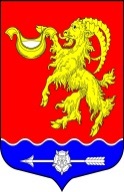 Местная администрация муниципального образования Горбунковское сельское поселение муниципального образования Ломоносовского муниципального района Ленинградской областиПОСТАНОВЛЕНИЕ «О внесении изменений в Постановление местной администрацииМО Горбунковское сельское поселение № 196 от 08.09.2021 г. «Об утверждении Плана мероприятий по противодействию коррупции и профилактике коррупционных и иных  правонарушений в местной  администрации муниципального  образованияГорбунковское сельское поселение  муниципального  образования  Ломоносовского  муниципального  районаЛенинградской  области на 2021-2024 г.г.»В соответствии со статьей 46 Федерального закона от 06.10.2003 № 131-ФЗ «Об общих принципах организации местного самоуправления в Российской Федерации», Федеральными законами от 25.12.2008 № 273-ФЗ "О противодействии коррупции", от 17.07.2009 № 172-ФЗ «Об антикоррупционной экспертизе нормативных правовых актов и проектов нормативных правовых актов», Уставом муниципального образования Горбунковское сельское поселение в целях обеспечения реализаций положений федерального законодательства, муниципальных нормативных правовых актов по вопросам противодействия коррупции, а также  совершенствования работы и организационных основ деятельности по противодействию коррупции в местной  администрации  муниципального  образования  Горбунковское  сельское  поселение  муниципального  образования  Ломоносовского  муниципального  района Ленинградской  области, местная администрация МО Горбунковское сельское поселение                                         ПОСТАНОВЛЯЕТ:Внести изменения в план мероприятий по противодействию коррупции и профилактике коррупционных и иных правонарушений в местной  администрации  муниципального  образования  Горбунковское  сельское  поселение  муниципального  образования  Ломоносовского  муниципального  района Ленинградской  области на 2021-2024 г.г., изложив п. 7.3. (раздел «Наименование мероприятия) в следующей редакции:«Обучение муниципальных служащих, впервые поступивших на муниципальную службу для замещения должностей, включённых в перечни, установленные нормативными правовыми актами, по образовательным программам в области противодействия коррупции.Участие государственных (муниципальных) служащих, работников, в должностные обязанности которых входит участие в проведении закупок товаров, работ, услуг для обеспечения государственных (муниципальных) нужд, в мероприятиях по профессиональному развитию в области противодействия коррупции, в том числе их обучение по дополнительным профессиональным программам в области противодействия коррупции».Настоящее постановление подлежит размещению на официальном сайте муниципального образования Горбунковское сельское поселение по электронному адресу: www.gorbunki-lmr.ru.Постановление вступает в силу со дня его официального опубликования.Контроль за исполнением настоящего постановления оставляю за собой. И.о. главы местной администрацииМуниципального образованияГорбунковское сельское поселение                                                                    П.А.Руш«18» октября 2021 года№ 227